ŚNIADANIE  DAJE MOC !!!!!Uczniowie klas I-III naszej szkoły bardzo dobrze o tym wiedzą. Blisko 90 najmłodszych uczniów z naszej placówki wzięło udział w Ogólnopolskiej Akcji Śniadanie daje moc. 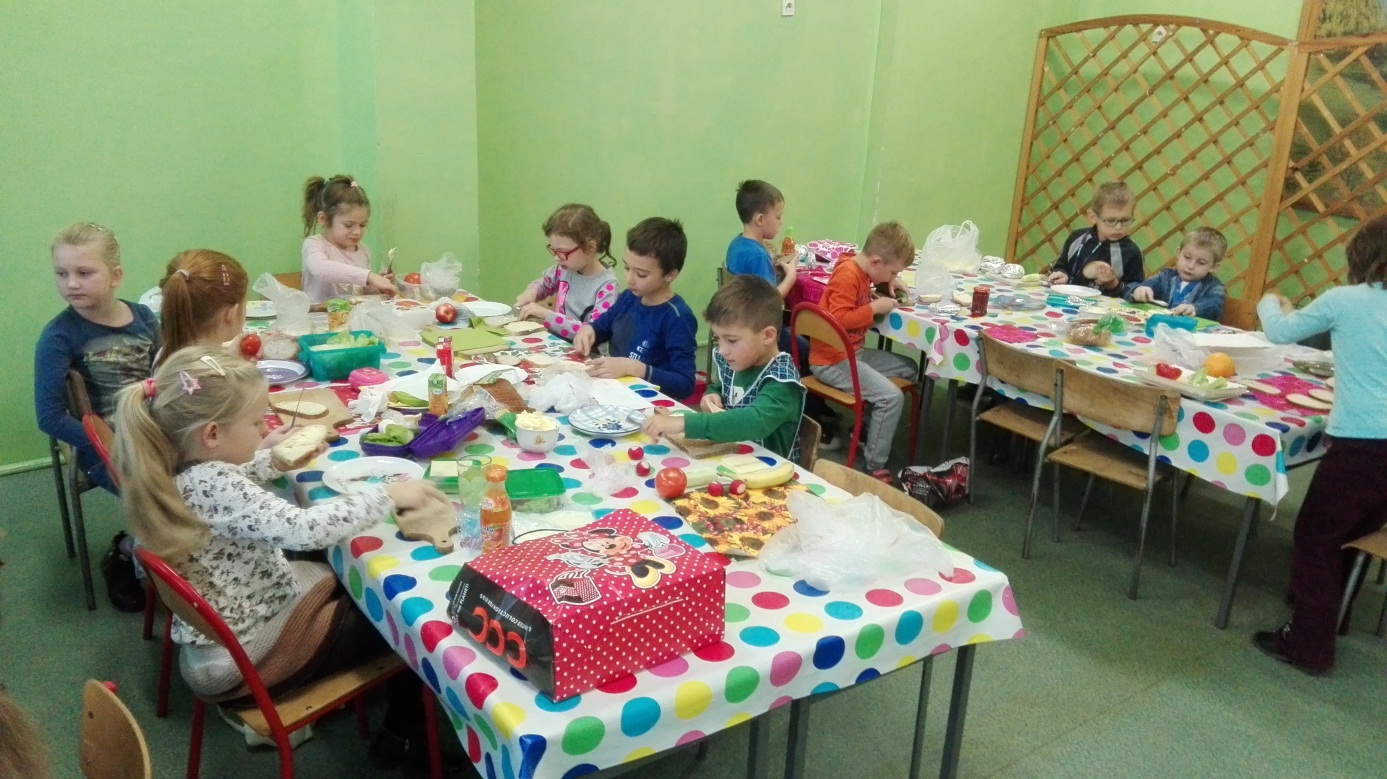 Nad bezpieczeństwem naszych milusińskich i doborem wyłącznie zdrowej żywności czuwały panie wychowawczynie.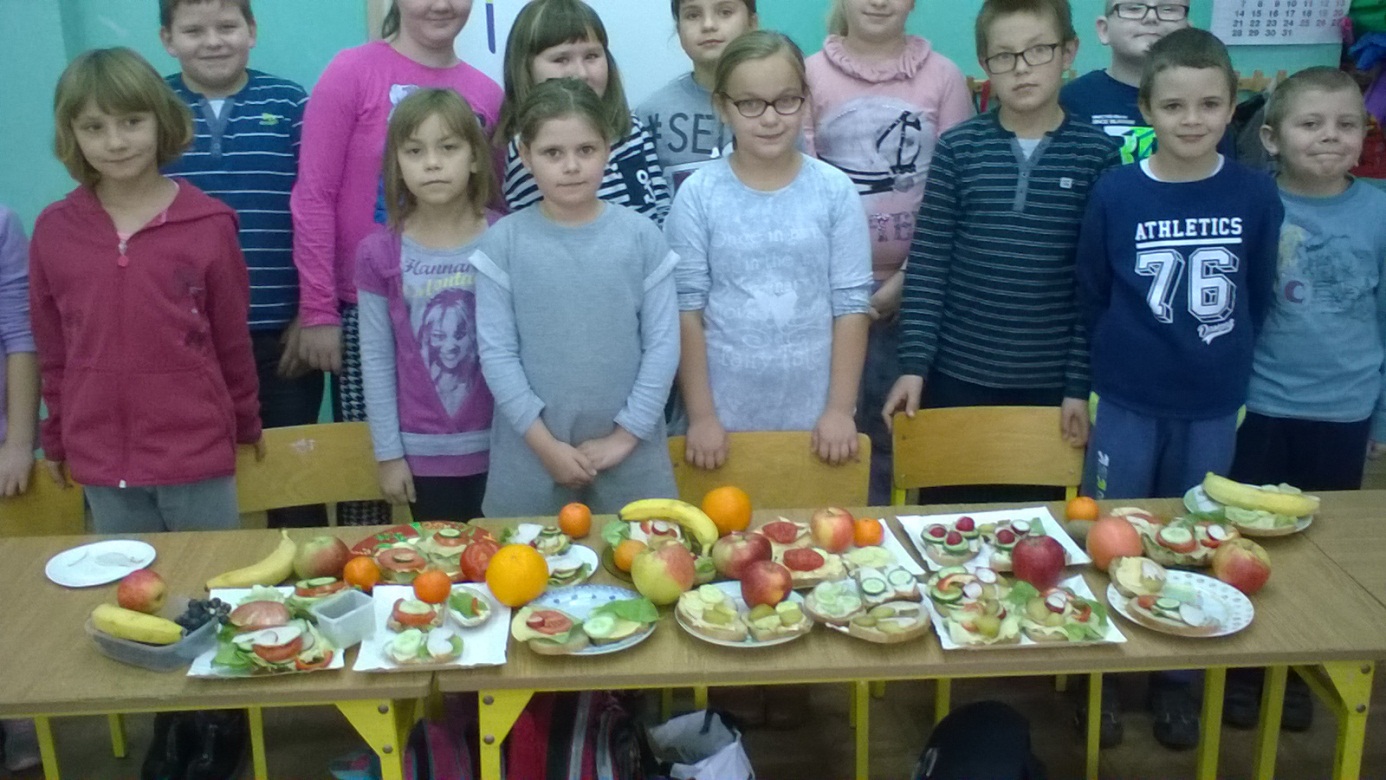 W całej Polsce 6 listopada dzieci zasiadły do ławek szkolnych i wspólnie zjadły posiłek. Nasza szkoła kontynuuje tę tradycję od 7 lat. 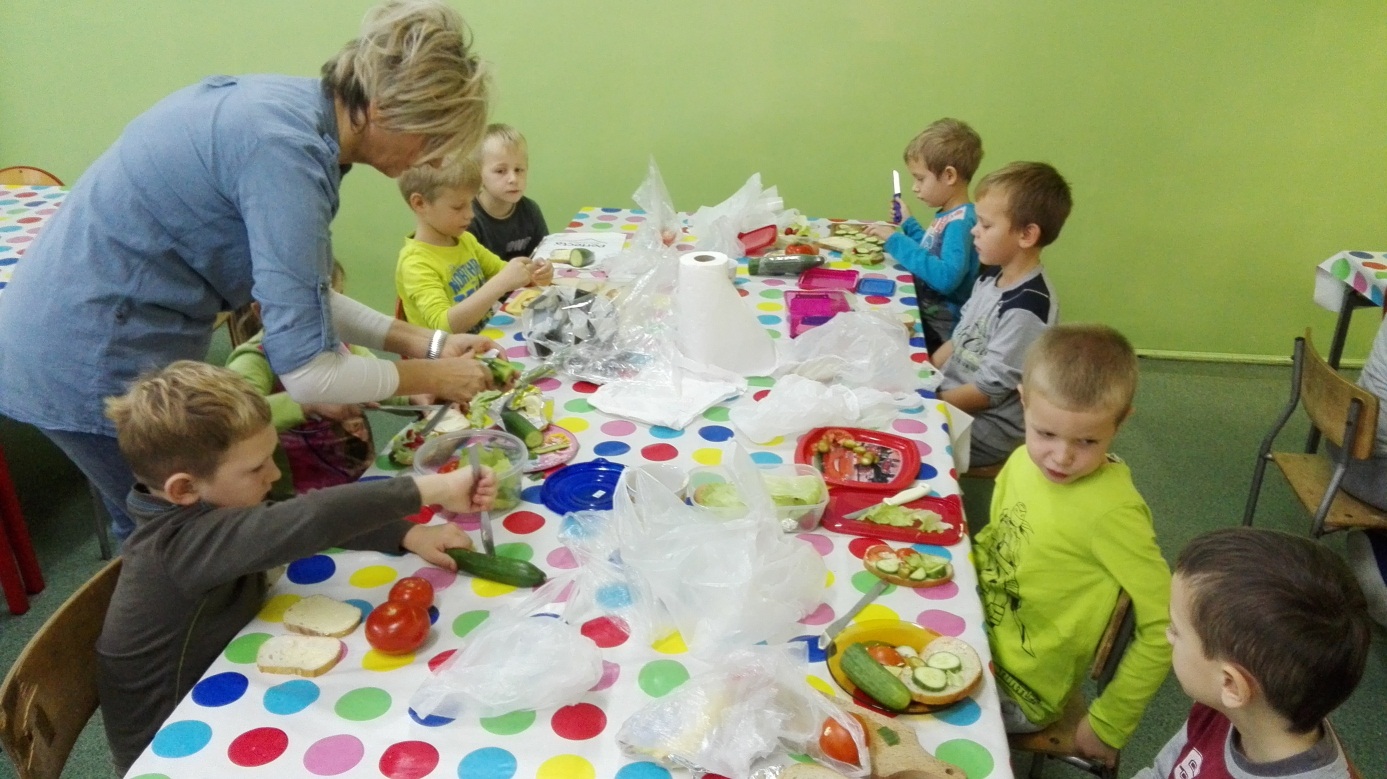 Zachęcamy do kontynuacji samodzielnego szykowania kanapek w domu. Gwarantujemy, że smakują cudnieAnna SkrzypczakGrażyna JankowiakIwona PruchnikAneta SchmidtJolanta ZachariaszDorota Kosowska